ЧЕРКАСЬКА МІСЬКА РАДА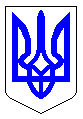 ЧЕРКАСЬКА МІСЬКА РАДАВИКОНАВЧИЙ КОМІТЕТРІШЕННЯВід 07.05.2019 № 495Про розподіл  коштів на капітальний ремонт  житлового  будинкуоб’єднання  співвласників багатоквартирного будинку«Чистота і порядок» на 2019 рікВідповідно до п.п. 3 п.а ст.30; п.п. 1 п.а ст.31 Закону України «Про місцеве самоврядування в Україні», Програми підтримки об’єднань співвласників багатоквартирних будинків (ОСББ, асоціацій ОСББ) у м. Черкаси «Формування відповідного власника житла» на 2019-2020 роки, затвердженої рішенням міської ради від 21.03.2019 № 2-4195, враховуючи звернення ОСББ «Чистота і порядок» (вх. № 7853-01-18 від 09.04.2019), виконавчий комітет  Черкаської міської ради ВИРІШИВ:Виділити з міського бюджету кошти на капітальний ремонт житлового будинку об’єднання співвласників багатоквартирного будинку                 «Чистота і порядок» на загальну суму 59 382,00 грн., що складає 40% від загальної вартості робіт, решта 60% - це кошти об’єднання, згідно з додатком.Департаменту житлово-комунального комплексу (Панченко Ю.В.)         фінансування витрат провести згідно з актами виконаних робіт по КПКВК 1216011 «Експлуатаційне та технічне обслуговування житлового фонду»3.	Контроль за виконанням рішення покласти на заступника міського голови з питань діяльності виконавчих органів ради Бордунос Л.І.Міський голова                                                                        А.В. БондаренкоДодаток      ЗАТВЕРДЖЕНОрішення виконавчого комітету Черкаської міської ради 						                від_______________№______РОЗПОДІЛ коштів на капітальний ремонт житлового будинку                                              ОСББ «Чистота і порядок» на 2019 рікПримітка:      Кошти з міського бюджету будуть виділятися після підтвердження інформації щодо перерахунку коштів об’єднання, згідно з договором та актом виконаних робіт, на рахунок підрядної організації.Заступник директора департаменту					Ю.В. Панченко№п/пНазва, адресаВиди робітОдиниця виміруПлан на 2019 рік1Об’єднання співвласників багатоквартирного будинку             «Чистота і порядок»вул. Капітана Пилипенка  буд. 8                   Капітальний ремонт житлового будинку (заміна віконних та дверних блоків в місцях загального користування) грн.59 382,00